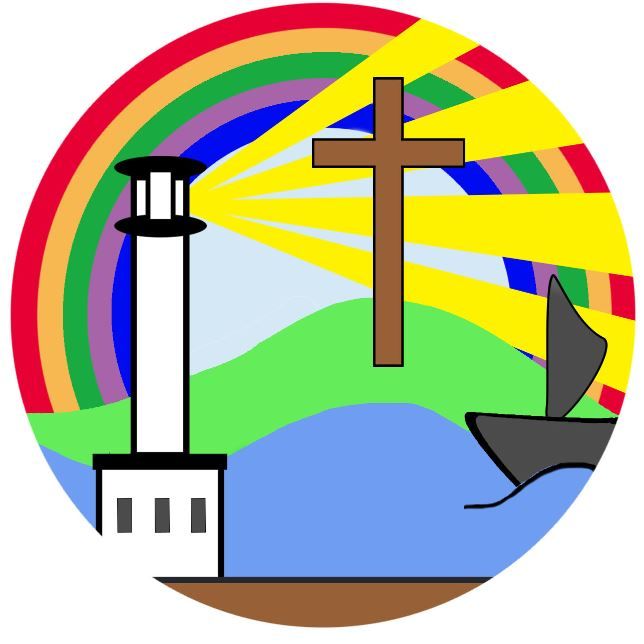 Curriculum Overview - Year 3/4 Cycle AAutumn 1Autumn 2Spring 1Spring 2Summer 1Summer 2Christian value - year 1CouragePeacePerseveranceFriendshipCompassionTruthChristian value - year 2HopeResponsibilityThankfulnessForgivenessRespectTrustEnrichment opportunitiesTopic/artifact boxes Macmillan Walk Book bus Forest school Stocks Wood Stone Age DayAstral circus workshop Christmas crafts Nativity performance Church visit  Tullie House Water workshops First aid workshop Easter crafts Easter performance Play in a daySwimming Residential Local area walks Sports day Maryport Bowling club visitResidential  Whole class story The Iron Man George’s Marvellous Medicine Egyptian CinderellaThe Great Food Bank Heist Toys Go Out   Nims Island English - Reading MaterialsRocks and fossils Prehistoric Britain Robots From a railway carriage Halloween spiders Iron Man Pebble in my PocketGunpowder plotIsaac NewtonForces Castles Angry earth Christmas Incredible book eating boy Walking with my iguana Leon and The Place between Ancient EgyptLight and shadows Fairy talesE-safetyEgyptian CinderellaMummy! Flat Stanley  Weather Keeping healthy Rocks and fossils International women’s day Here we are Be glad your nose is on your faceThe secret of black rockThe sound collectorFairy talesDeaf awareness weekTowns, cities and villages Growing plants Fairy tales The sound collector CoastsPoetry performance Nature Colours Malala Yousafzai’s birthday The day the crayons quit Matilda who told lies and was burned to death English - Writing Stone Age Boy – Adventure Story Skara Brae – Holiday brochure Witches Fingers – Instruction writing  Leon and the Place Between – Fantasy story Christmas – Letter to Santa / speech Flat Stanley – Postcard writing Tullie House - Recount The Secret of Black Rock – Narrative Skeletons and muscles – explanation textEarthquakes – information text List poem Wolves in the walls – Suspense story Our school – non chronological report Summer show – speech Blue Umbrella – Romance story Plants – iMovie explanation text / speech Clerihew poem MathsNumber: Place Value Number: Addition and SubtractionNumber: Addition and SubtractionMeasurement: AreaNumber: Multiplication and DivisionNumber: Multiplication and DivisionMeasurement: Length and PerimeterNumber: Fractions and decimals Measurement: Mass and CapacityNumber: FractionsMeasurement: MoneyMeasurement: TimeGeometry: ShapeStatisticsGeometry: Position and direction ScienceRocks Forces and magnets  Light Animals, including humans Plants Plants RECreation and fall  People of God Buddhism Incarnation/God: What is the trinity Advent Gospel: What kind of world did Jesus want? Salvation: Why do Christians call the day Jesus died good Friday? Kingdom of GodPentecost Islam Multi faith Humanism GeographyBeyond the Magic Kingdom: What the sunshine state was really like?Earthquakes: Why do some earthquakes cause more damage? Local area: How and why is my local area changing?Local area: How and why is my local area changing?HistoryStone age to Iron AgeAncient Egypt Local area Local area ArtPainting and mixed media - Prehistoric art Craft and design - Egyptian scrolls Drawing - Growing artists  Sculpture and 3D – Abstract shape and space Design and TechnologyStructures - constructing a castle  Textiles – Egyptian collars Eating seasonally - Making and tasting a selection of foods using seasonal produce Mechanical systems - Making a pneumatic toyElectrical systems - Build an electrostatic game Music African drums Rhythm patterns Christmas music and songs Earthquakes Instrumental colour expression Carnival of the animals Composing instrumental music PEFootball and basketball  Gym – symmetrical shapesDance history – Ancient Egypt Over the net Being an athleteStrike and fieldThinking aloud (outdoorAdventure) Computing Computer systems and networks: connecting computers Creating media: desktop publishingProgramming: sequence in musicProgramming: events and actionsCreating media: creating a movieDatabases: Top TrumpsPHSEMe and my relationships   Valuing differenceKeeping safe Rights and responsibilitiesBeing my bestGrowing and changing Spanish Greetings Seasons Animals Musical instruments VegetablesIce creams 